Wk 1 of 4Give a thumb to give your answer.We can always get better! What can we do the next time we meet to improve?Wk 2 of 4Give a thumb to give your answer.We can always get better! What can we do the next time we meet to improve?Wk 3 of 4Give a thumb to give your answer.We can always get better! What can we do the next time we meet to improve?Wk 4 of 4Give a thumb to give your answer.We can always get better! What can we do the next time we meet to improve?As a class, did our physical activity work to keep us healthy?Did you do other physical activity this week to help you stay healthy?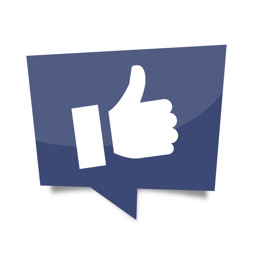 As a class, did our physical activity work to keep us healthy?Did you do other physical activity this week to help you stay healthy?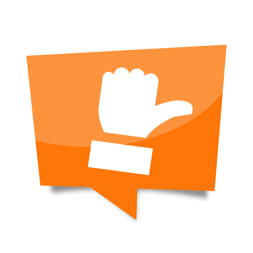 As a class, did our physical activity work to keep us healthy?Did you do other physical activity this week to help you stay healthy?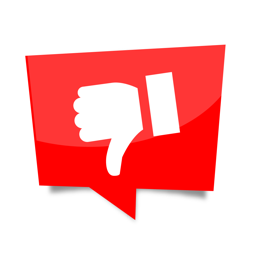 As a class, did we behave in a way that was helpful?During the week, did you behave in a way that was helpful at home?As a class, did we behave in a way that was helpful?During the week, did you behave in a way that was helpful at home?As a class, did we behave in a way that was helpful?During the week, did you behave in a way that was helpful at home?As a class, did we follow directions and control our movement?Did you keep your balance when starting and stopping movement?As a class, did we follow directions and control our movement?Did you keep your balance when starting and stopping movement?As a class, did we follow directions and control our movement?Did you keep your balance when starting and stopping movement?As a class, did we show good motivation during activities?Did you demonstrate motivation?As a class, did we show good motivation during activities?Did you demonstrate motivation?As a class, did we show good motivation during activities?Did you demonstrate motivation?As a class, did we move in a way that would help improve our health-related fitness?Did you work to improve your fitness?As a class, did we move in a way that would help improve our health-related fitness?Did you work to improve your fitness?As a class, did we move in a way that would help improve our health-related fitness?Did you work to improve your fitness?As a class, did help each other feel safe and relaxed?Did you help your classmates feel safe and relaxed?As a class, did help each other feel safe and relaxed?Did you help your classmates feel safe and relaxed?As a class, did help each other feel safe and relaxed?Did you help your classmates feel safe and relaxed?As a class, did we help each other stay safe during class?Did you move in ways that were safe?As a class, did we help each other stay safe during class?Did you move in ways that were safe?As a class, did we help each other stay safe during class?Did you move in ways that were safe?As a class, did we move with purpose?Did you perform each physical activity with purpose?As a class, did we move with purpose?Did you perform each physical activity with purpose?As a class, did we move with purpose?Did you perform each physical activity with purpose?